課題四 ── 走向世界的中國觀看以下影片，然後回答問題。自中國開始實行改革開放政策，來華留學生的數目有甚麼變化？為甚麼有這變化？說出兩個外國學生選擇到中國留學的原因。外國學生到中國留學，怎樣有助「中國走各世界」？為甚麼？___________________________________________________________________________________________________________________________________________________________________________________________________________________________________________________假設有機會接待由外地來交流的學生，你會怎樣與他們介紹中國文化？想一想，上課時與同學分享。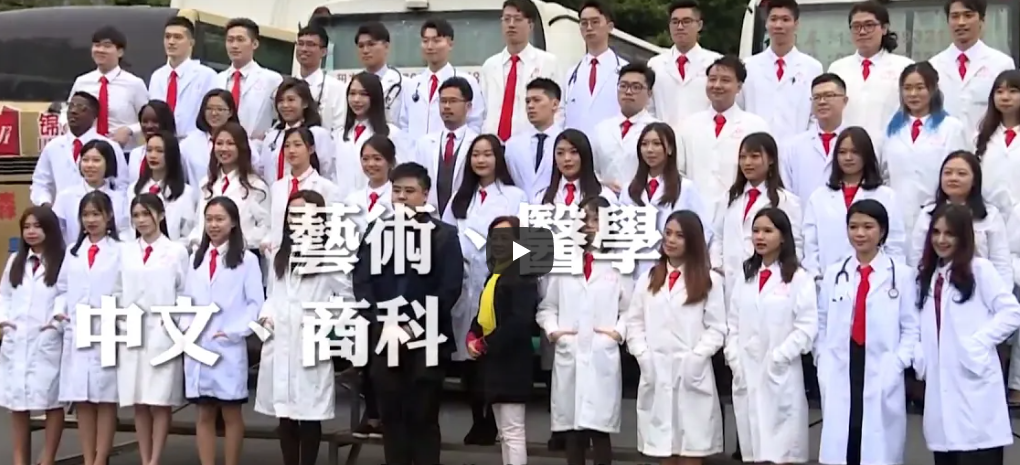 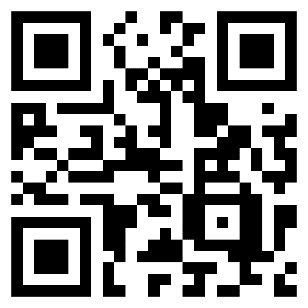 《江山多驕》第六集：留學目的地https://youtu.be/ItfUD4GCjJ4   